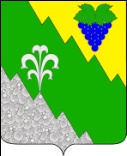 администрация Нижнебаканского  сельского поселения крымского районаПОСТАНОВЛЕНИЕ   от 30.05.2013                                                                                                №  143станица НижнебаканскаяО проведении  ярмарки на территории Нижнебаканского сельского поселения Крымского районаВ целях улучшения качества жизни жителей Нижнебаканского сельского поселения Крымского района, в  соответствии  с  Федеральным  законом  от  6  октября  2003  года     № 131-ФЗ «Об общих принципах организации местного самоуправления в Российской  Федерации»,  Законом  Краснодарского края от 1 марта 2011 года  № 2195-КЗ «Об организации деятельности розничных рынков и ярмарок на территории Краснодарского края», пунктом 11 статьи 8 Устава Нижнебаканского сельского поселения Крымского района ПОСТАНОВЛЯЮ: Утвердить проведение универсальной розничной ярмарки (далее - Ярмарка) на территории Нижнебаканского сельского поселения Крымского района.Считать:1) организатором Ярмарки – общество с ограниченной ответственностью «Баканочка», юридический адрес: Краснодарский край, Крымский район, станица Нижнебаканская, улица Чкалова, дом 72;2) местом проведения Ярмарки – Краснодарский край, Крымский район, станица Нижнебаканская, улица Ленина, 32;3) сроком проведения Ярмарки – ежедневно с 1 июня по 31 декабря 2013 года;4) временем проведения ярмарки – период с 8.00 до 19.00 (с ноября по март), с 7.00 до 21.00 (с апреля по октябрь).3. Специалисту администрации Нижнебаканского сельского поселения Крымского района А.Б.Шевляковой в целях пресечения нарушений действующего законодательства организовать взаимодействие:- с отделом МВД России по Крымскому району (Гернеший) по обеспечению охраны общественного порядка при проведении ярмарки;- с территориальным  отделом управления федеральной службы «Роспотребнадзор»  по  Краснодарскому   краю   в   Северском,                    Абинском,    Крымском    районах    (Иванов),   государственным  бюджетным учреждением Краснодарского края «Управление ветеринарии Крымского района» (Егоров) и отделом государственной ветеринарной инспекции, ветеринарного надзора по обеспечению контроля за соблюдением ветеринарных, санитарных правил и норм, а также сохранением санитарно-эпидемиологического благополучия на территории Крымского городского поселения Крымского района.4. Специалисту 2 категории администрации Нижнебаканского сельского поселения Крымского района В.В.Сагириди опубликовать настоящее постановление в газете «Призыв».5. Контроль за выполнением настоящего постановления возложить на специалиста администрации Нижнебаканского сельского   поселения   Крымского района А.Б.Шевлякову.6. Постановление вступает в силу со дня его подписания.Исполняющий обязанности главы Нижнебаканского сельского поселения Крымского района                                         П.И.Ткаченко